Kabanov DenysGeneral details:Certificates:Experience:Position applied for: Ordinary SeamanDate of birth: 23.07.1994 (age: 23)Citizenship: UkraineResidence permit in Ukraine: YesCountry of residence: UkraineCity of residence: OdessaPermanent address: st.Karetniy 19Contact Tel. No: +38 (063) 188-01-87E-Mail: deka1994@mail.uaU.S. visa: NoE.U. visa: NoUkrainian biometric international passport: Not specifiedDate available from: 17.11.2015English knowledge: GoodMinimum salary: 700 $ per month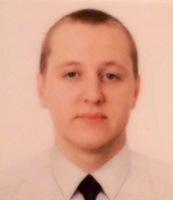 DocumentNumberPlace of issueDate of expiryCivil passportKM632307-00.00.0000Seamanâs passportAB526672-19.12.2018Tourist passport00578/2013/01-00.00.0000TypeNumberPlace of issueDate of expiryQualified Seaman certificate00578/2013/0100.00.0000Endorsement00578/2013/0123.05.2018Basic safety training and instruction3224U"Ukrainian danube shipping company"23.05.2018Proficiency in survival craft and rescue boats other than fast rescue boats2754U"Ukrainian danube shipping company"31.10.2018Security-related training and instruction for all seafarers18476"AVANT" LLC02.06.2019Security awareness training for shipboard personell25588/2014-AEducation-training complex "Admiral"18.12.2019Medical first aid on board ship12000/2014-AEducation-training complex "Admiral"18.12.2019Advanced fire fighting20588/2014-AEducation-training complex "Admiral"18.12.2019PositionFrom / ToVessel nameVessel typeDWTMEBHPFlagShipownerCrewingDeck Cadet22.01.2015-14.08.2015m/v WolfGeneral Cargo7609t2800kwtMaltaWolfsburg shipping and training CO LimitEMES crewing